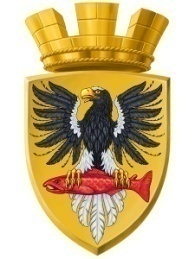                           Р О С С И Й С К А Я   Ф Е Д Е Р А Ц И ЯКАМЧАТСКИЙ КРАЙ    П О С Т А Н О В Л Е Н И ЕАДМИНИСТРАЦИИ ЕЛИЗОВСКОГО ГОРОДСКОГО ПОСЕЛЕНИЯот  11.  12.  2015		 		        № 959  -п       г. ЕлизовоРуководствуясь Федеральным законом от 06.10.2003 № 131-ФЗ «Об общих принципах организации местного самоуправления в Российской Федерации»,  п.2 ст.3.3 Федерального закона  от 25.10.2001 N 137-ФЗ "О введении в действие Земельного кодекса Российской Федерации",  ст.45 и ст.53 Земельного кодекса Российской Федерации,   ст.131 Гражданского кодекса Российской Федерации, ст.12 Федерального закона от 21.07.1997 № 122-ФЗ «О государственной регистрации прав на недвижимое имущество и сделок с ним», согласно  Уставу, на основании заявления администрации Елизовского муниципального района ПОСТАНОВЛЯЮ:1. Прекратить право постоянного (бессрочного) пользования земельным участком с кадастровым номером 41:05:0101003:339, площадью 1,2176га, предоставленного Областному учебному центру для эксплуатации учебной базы в г. Елизово-7, ул. Нагорная, 27. 2. Направить данное постановление в межмуниципальный отдел по Елизовскому и Мильковскому районам Управления Федеральной службы государственной регистрации, кадастра и картографии по Камчатскому краю для исключения из Единого государственного реестра прав на недвижимое имущество и сделок с ним сведений об ограничении вещного  права на земельный участок с кадастровым номером 41:05:0101003:339.3. Управлению делами администрации Елизовского городского поселения разместить настоящее постановление в информационно - телекоммуникационной сети «Интернет» на официальном сайте администрации Елизовского городского поселения.4. Контроль за реализацией настоящего постановления возложить на руководителя Управления архитектуры и градостроительства администрации Елизовского городского поселения.5. Настоящее постановление вступает в силу после официального опубликования (обнародования).ВрИО Главы администрацииЕлизовского городского поселения                                              Д.Б. ЩипицынО прекращении права постоянного (бессрочного) пользования земельным участком с кадастровым номером 41:05:0101003:339, предоставленного Областному учебному центру  